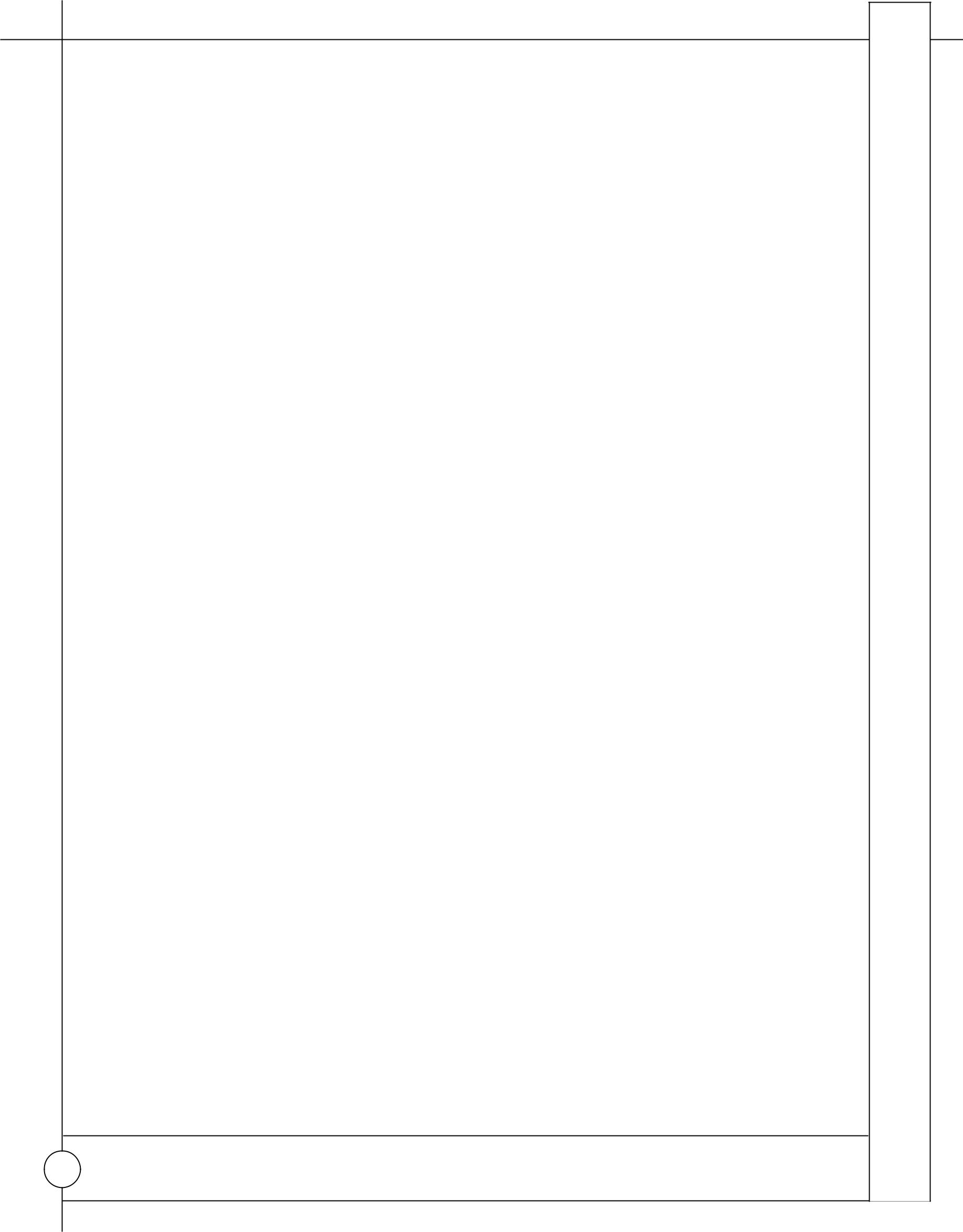 Creative BriefClient/Client Contact Information:TARGET MARKET:Project scope:requirements:Mandatory elementmethodology:Project Schedule and Due Dates:Research/Resources: